Lampiran 25Luas Di Bawah Lengkungan Kurve Normal Dari 0 s/d Z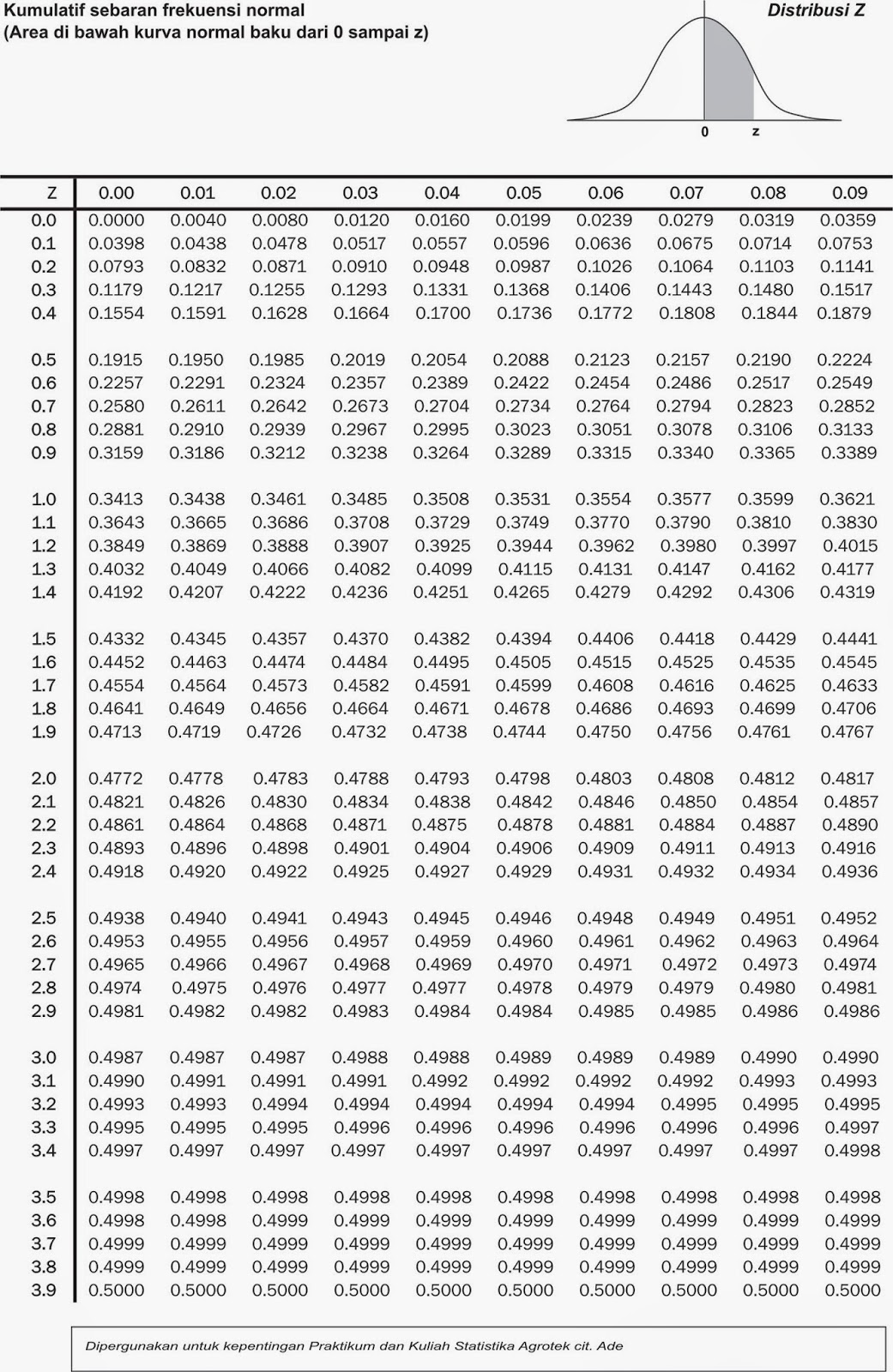 Sumber : Sundayana. 2015. Statistika Penelitian Pendidikan. Bandung: Alfa Beta